  2019-20 PRINT APPLICATION FORM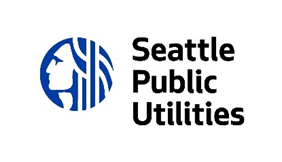   Waste-Free Communities Matching GrantInstructions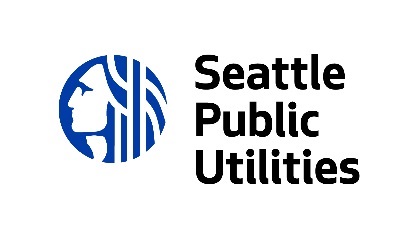 Applications must be received by 5:00 PM on Friday, March 22, 2019.Read the Guidelines before completing your application.Decide if you want to submit the Print Application Form or the Video Application.For the Print Application Form:Complete the Print Application Form:Applications must be typed, not hand-written.Applications may be submitted in your preferred language. SPU will provide translation/interpretation.Your completed Application Form must be no longer than 7 pages (not including the Instructions page or the Budget Form). If you submit an application that is longer than 7 pages, the review team will not read beyond page 7.Complete the Application Budget Form.Compile your completed application package, including:Print Application Form (Required) – no more than 7 pages longApplication Budget Form (Required)Price quotes for expenses listed in the budget (Optional)Letter of support or email from each project partner (Required)Images or maps that help explain your project (Optional)Submit one copy of your completed application package by 5:00 PM on March 22, 2019:Email the completed package to wastefreegrants@seattle.govORMail or delivery a hardcopy to:SPU Waste-Free Communities Matching Grant                                       Seattle Municipal Tower700 5th Ave, Suite 5900P.O. Box 34018Seattle, WA 98124-4018FOR INTERNAL USE ONLYYour completed application form must be no longer than 7 pages (not including the Instructions page). The review team will stop reading at 7 pages.Project InformationApplicant InformationGrant Funds RequestedProject ProposalYour completed application form must be no longer than 7 pages (not including the Instructions page). The review team will stop reading at 7 pages.Tracking #:Date received:Application Language (e.g., English, Spanish, etc.)Project NameProject Start Datemay start from July-October 2019Project End Dateno later than 12 months after start dateLocation where the project will take place (e.g., neighborhood, business name, building name, etc.). Include the street address and zip code if the project will take place at a specific site.Applicant Name, Business, or OrganizationMailing AddressCity, State, Zip CodeProject Contact PersonJob TitleE-mail AddressPreferred Phone NumberCheck all categories that describe the applicant.I have completed and attached the grant BUDGET FORM (check box)I have completed and attached the grant BUDGET FORM (check box)Grant Funds Requested (may not exceed $20,000)Grant Funds Requested (may not exceed $20,000)$     Match (must be at least 50% of the Grant Funds Requested)Match (must be at least 50% of the Grant Funds Requested)$     1. Project DescriptionDescribe your proposed project, including: What you want to doWhy you want to do itHow your project prevents wasteHow your project addresses one or more of the requirements to:Be innovative: test or expand on new approaches or technologiesAND/OREngage one or more of the following communities: communities of color, immigrants, refugees, low-income, people with disabilities, seniors, young adults, youth, children, small businesses AND/ORHelp communities in need: such as increasing affordability by providing free or low-cost resources or job training to homeless or low-income communities2. Project ActivitiesWhat specific activities and strategies will you use to accomplish your project objectives?3. Project OutcomesWhat outcomes do you expect from your project? Include any specific waste impacts, community benefits, or other changes you expect to see.4. Measuring SuccessWhat tools and strategies will you use to measure the success of your project?5. Project StaffingHow will your project be staffed? Include volunteers and paid staff who will be contributing time. Also describe the relevant knowledge, skills, similar work experience, and community relationships your team brings to the project.6. Project PartnersProjects that will engage partners are encouraged to secure partnerships before submitting the grant application.List all partners who will be supporting the project. Describe their roles in the project and the relevant knowledge, skills, similar work experience, and community relationships they bring to the project. Include an email or letter of support or from each partner with your application.7. Community InvolvementWill the communities that are impacted by your project be involved in the project planning and implementation? If so, please explain how.8. Long-Term ImpactsHow will your project continue to prevent waste after the grant is completed? For example, will your project share methods and outcomes so others can implement similar projects? Or will your project create a tool that others can use to prevent waste? Or will the community be educated so they will continue to prevent waste?